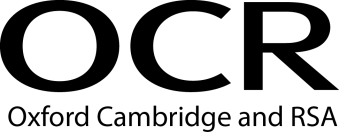 Activity adjustment requestGCSE, AS and A Level Physical EducationPlease contact our PE subject advisors at pe@ocr.org.uk before completing this form. Use this form to request an adjustment to an activity to assess a learner with disabilities as a performer: complete one form for each activity and candidate. You can only apply for adjustments to existing sports on the DfE list, as covered in the qualification specifications. See the Guide to NEA for further information about disability sports which are not currently on this list.The proposed adjustment must: be an adaptation of an activity on the DfE listprovide enough scope for assessment in line with the subject criteria and aimsoffer a competitive structure or scenario in which assessment can take place.not have a legal or liability reason why it cannot be permitted, such as an age restriction preventing a candidate from participating.Complete and save a copy of this form, then submit a request for this activity to be approved using Access Arrangements Online form by 1 December in the first year of study. Late submissions will not be accepted unless there are exceptional circumstances. To apply for approval through Access Arrangements Online your SENCo or Exams Officer will have to submit an application for the arrangement of ‘Other’. This will be automatically ‘Not Approved’ by the system and an application referral will need to be done by clicking ‘Sent to Awarding Body’ and specifying OCR only. You will need to provide details of the candidate’s disability/needs and their arrangement. Please ensure you upload a copy of the Activity Adjustment Request Form with the referral, or it will be unable to be processed.If you have any queries related to the processing of your application, please contact our Special Requirements team srteam@ocr.org.ukBrief description of the candidate’s disability:National governing body details:Specific assessment criteria linked to your activity adjustment request (please refer to criteria within the relevant qualification Guide to NEA):Core skills:Advanced skills:Decision making and tactical awareness:Please answer the questions below to help us understand how to carry out moderation this candidate’s performances.If yes, please provide details:How will you adapt competitive situations for this candidate?Are you submitting any additional information to support this candidate?Centre contact responsible for this request:Status of request (for OCR use only)Special Requirements feedback:Subject Advisor feedback:Assessment Standards Manager feedback:Centre name:Centre number:Candidate name:Candidate number:Qualification level (mark as applicable):Entry LevelGCSEASA LevelWhich year will the candidate be completing this qualification?Activity (as shown in the Guide to NEA):Type of performance (mark as applicable):TeamIndividualRole candidate will be assessed in (mark as applicable):PerformerLeader (Entry Level only)Coach (AS and A Level only)Name:Website:Contact name (if applicable):Contact email address:Contact telephone number:How will you be providing evidenced for this candidate? (mark as applicable):FilmedLive**If live, would this candidate require any special arrangements / equipment to be YesNoincluded in a live moderation visit? (mark as applicable):Contact name:Telephone:Contact email:Date of request:Special Requirements:Date approved:Date rejected:Subject Advisor:Date approved:Date rejected:Standards Manager:Date approved:Date rejected: